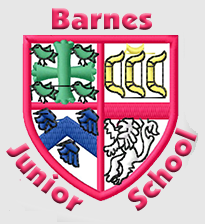 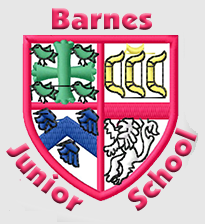 Job Description Job Title:		Learning Support AssistantGrade:			Grade 1Salary:		£15,807- £16,491 pro rataHours:	22 hours per week Responsible to:	HeadteacherPension Scheme:	Local Government Pension SchemePurpose of JobTo support and assist pupils To undertake a range of teaching and learning activities under the professional direction and supervision of a qualified teacher, in line with the schools policies and procedures.Main DutiesHelping pupils to make progress in a range of classroom settings including whole classes, small groups and 1:1 activitiesWithin an agreed system of support, supervise activities to develop skillsContributing to identifying and undertaking appropriate learning activities which consolidate and extend work carried out in classMonitoring responses to learning tasks and modifying the approach accordinglyRegularly providing teachers and other colleagues with feedback on  learning, participation and progressProvide support and assistance to pupils across lunchtimeGeneralTo foster good links between the school and homeTo comply with all policies and procedures of the school and local authorityHeadteacher:					Date:Postholder:					Date: